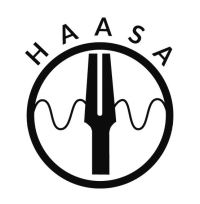 Hearing Aid Audiology Society of Australia LtdApplication for Membership
All fields are mandatory unless marked “optional”.
Personal
WorkPreferred Mailing Address (please circle) 	Home/Work
Membership CategoriesAcademic Qualifications (optional)Other MembershipsPlease Circle Yes or NoI have attached (please tick)Supervisor Details (Associate or Student membership applications only)
BUPA (Full membership applications only)I wish to be registered as a provider of services with BUPA Yes/No If yes, please provide clinic address:
Employment History*If part time, please indicate number of hours working as an Audiometrist each weekDeclarationI authorise HAASA to provide relevant membership information to the Hearing Services Program (as required by the provisions of the Memorandum of Understanding)I declare that the information above is accurate and trueI acknowledge I may be required to substantiate the above informationI have read and understand the Code of Conduct of Hearing Aid Audiology Society of Australia Ltd and agree to abide by it should my application be successfulNote: fees will be invoiced upon approval of application.  Approvals may take up to 14 days.Title:              First name:Surname:Male/Female             Date of Birth:Preferred name:Home Address:Home Address:City:State:                                     Postcode:Home Mailing Address:Home Mailing Address:City:State:                                     Postcode:Home Phone No:Mobile Phone No:Home Email (HAASA uses this for communications)Home Email (HAASA uses this for communications)Work business name:Work business name:Work Address:Work Address:City:State:                                     Postcode:Work Mailing Address:Work Mailing Address:City:State:                                     Postcode:Work Phone No:Work Email:Work Email:I wish to apply for (please tick):Full membershipAssociate membershipApplication/joining fee applies:Full/Associate members (except if existing Student member)Student membershipApplication/joining fee applies:Full/Associate members (except if existing Student member)Affiliate membershipQualified Practitioner Number (if applicable):QualificationInstitutionCompleted YearAcAudASAMembership LevelHave you been refused membership by another PPB?Yes/NoHave you ever appeared before a peer review panel?Yes/NoHave you ever had a criminal conviction recorded against you? If so, please provide details belowYes/NoProof of membership of other membershipCopy of last CPED report or statutory declarationCopy of Diploma of Audiometry/equivalent qualification/academic transcript confirming entitlement to relevant qualificationLetter of employment (Associate membership applications only)Supervision Agreement (Associate membership applications only)NamePhone NoEmailAddress:Address:City:State:                                     Postcode:Full/part time*Start/End DatePositionEmployerSignedDated